Правила выбора детских игрушек, по мнению специалистовРоспотребнадзораВыбирая игрушку, присмотритесь к ней и рассмотрите её, прочитайте всё, что написано на упаковке. Важно обратить внимание на:1. Материл. Игрушка должна быть изготовлена из безопасных материалов. Не покупайте игрушки, сделанные из натурального меха и древесной коры, кроме того, игрушки из кожи не рекомендованы для детей до 3 лет. Выбирая мягкие игрушки, стоит помнить, что у них должен быть плотный и хорошо прошитый ворс, т.к. они могут линять. Также в мягких игрушках скапливаются бактерии, они могут стать источником инфекций.2. Форму. Игрушка должна быть без острых выступающих частей, заусенцев и острых углов, о которые ребёнок может пораниться.3. Цвет должен быть максимально естественным. Во-первых, это не нарушает представления ребёнка о реальном мире, а во-вторых, игрушки “ядовитых цветов” могут пугать детей и содержать “токсичные” красители.4.Запах. Не стесняйтесь прямо в магазине принюхиваться к игрушкам. Она не должна иметь стойкого неприятного запаха, а если имеет, значит, она изготовлена из “токсичных”  материалов.5. Инструкцию, которая стоит изучить заранее, ещё до покупки.6. Тематику. Приобретайте такие игрушки, которые не нанесут вред психике ребёнка. Психологи не рекомендуют покупать детям разных монстров, мутантов и т.д.7. Реалистичность. Специалисты Роспотребнадзора рекомендуют выбирать игрушки, которые похожи на реальных зверей или людей, чтобы ребёнок мог проводить аналогию.8. Звук – он не должен раздражать слух  и пугать ребёнка. Если игрушка с музыкальным сопровождением, перед покупкой прослушайте все мелодии и убедитесь в том, что малыш не испугается. Кроме этого, обратите внимание на громкость звука или возможность его регулировки. Кстати, при покупке музыкальных духовых игрушек обратите внимание на места для соприкосновения с губами детей – они должны быть изготовлены из легко дезинфицирующихся материалов, не впитывающих влагу.9. Детали. Несъёмные детали игрушек, изготовленные из твёрдых материалов, например металлов, древесины или пластмассы, должны быть установлены так, чтобы ребёнок не мог захватить их зубами. Если они отделяются, то не должны иметь острых кромок и концов.10. Возраст ребёнка. Обязательно обратите внимание на возраст, для которого игрушка предназначена.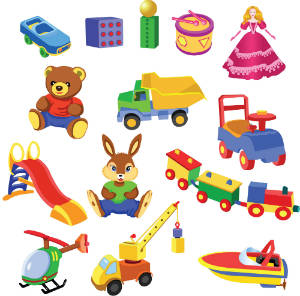 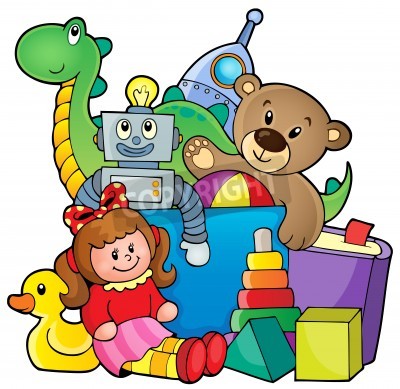 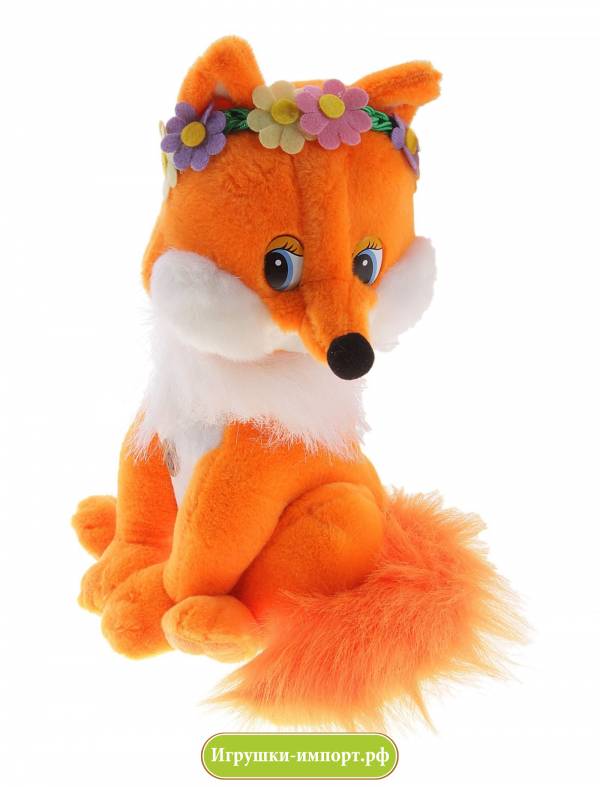 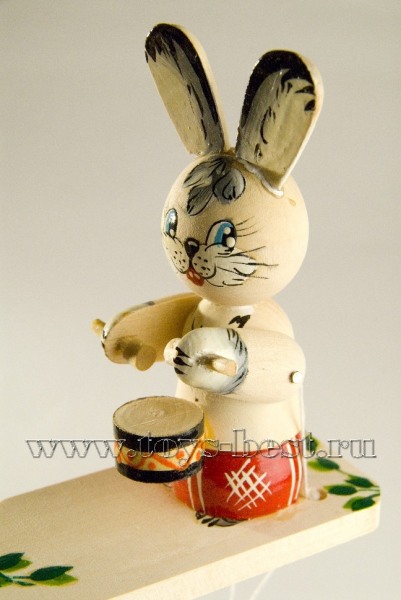 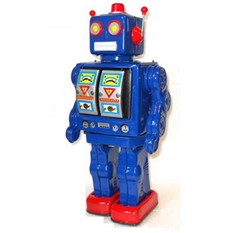 